KAUNO MIESTO FIZIKOS MOKYTOJŲ METODINIO BŪRELIO DARBO PLANAS2015 m.Jadvyga BartašienėEil.nr.Priemonės pavadinimasPriemonės pavadinimasDataAtsakingi1.1.Kas ir kaip keisis fizikos VBE? Kriterinis vertinimas.SausisIvanauskas2.2.Gerosios patirties sklaida. Atvirosios pamokos. (pagal atskirą planą)Sausis - gegužė L.Leonavičienė ir metodinio būrelio nariai3.3.Jaunųjų fizikų olimpiados II – asis turasVasarisMetodinio būrelio nariai4.4.Kauno miesto 8 – kų fizikos Mažoji olimpiada. Dalyvauja Kauno miesto progimnazijų ir pagrindinių mokyklų 8 kl. mokiniai  KovasR.Baltrušaitienė ir metodinio būrelio nariai5.5.Dalyvavimas Lietuvos fizikos mokytojų asociacijos respublikinėje konferencijojeBalandisV.Baršauskas5.5.Naujų pedagogų atestacijos nuostatų aptarimasKovas J.Bartšienė6.6.Fizikos mokytojų edukacinė išvyka į Tartu mokslo muziejų - centrą.BalandisJ.Blažienė ir metodinio būrelio nariai5.5.Gerosios patirties sklaida.Patirtimi dalijasi fizikos mokytojai ekspertai.BalandisJ.Bartašienė, I.Teresienė6.6.Respublikinis fizikos kūrybinių darbų konkursas „Fizikos bandymai aplink mus“GegužėJ.Blažienė ir metodinio būrelio nariai7.7.Olimpiadų prizininkų apdovanojimai. (jei skyrius turės lėšų ir galimybių)GegužėR.Rupkutė, metodinio būrelio nariai 8.8.Fizikos VBE rezultatų aptarimas ir analizė.Rugsėjis (spalis)A.IvanauskasS.Jurėnas9.9.„Naujovės veržiasi į mokyklas“ (naujos mokymo priemonės – naujas požiūris ir galimybės fizikos mokyme.)LapkritisMetodinio būrelio nariai1010Apskritojo stalo diskusijaMetų nuveiktų darbų aptarimas ir žvilgsnis į ateinančius.(veiklos planavimas ir aptarimas)GruodisMetodinio būrelio nariai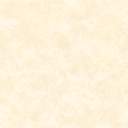 